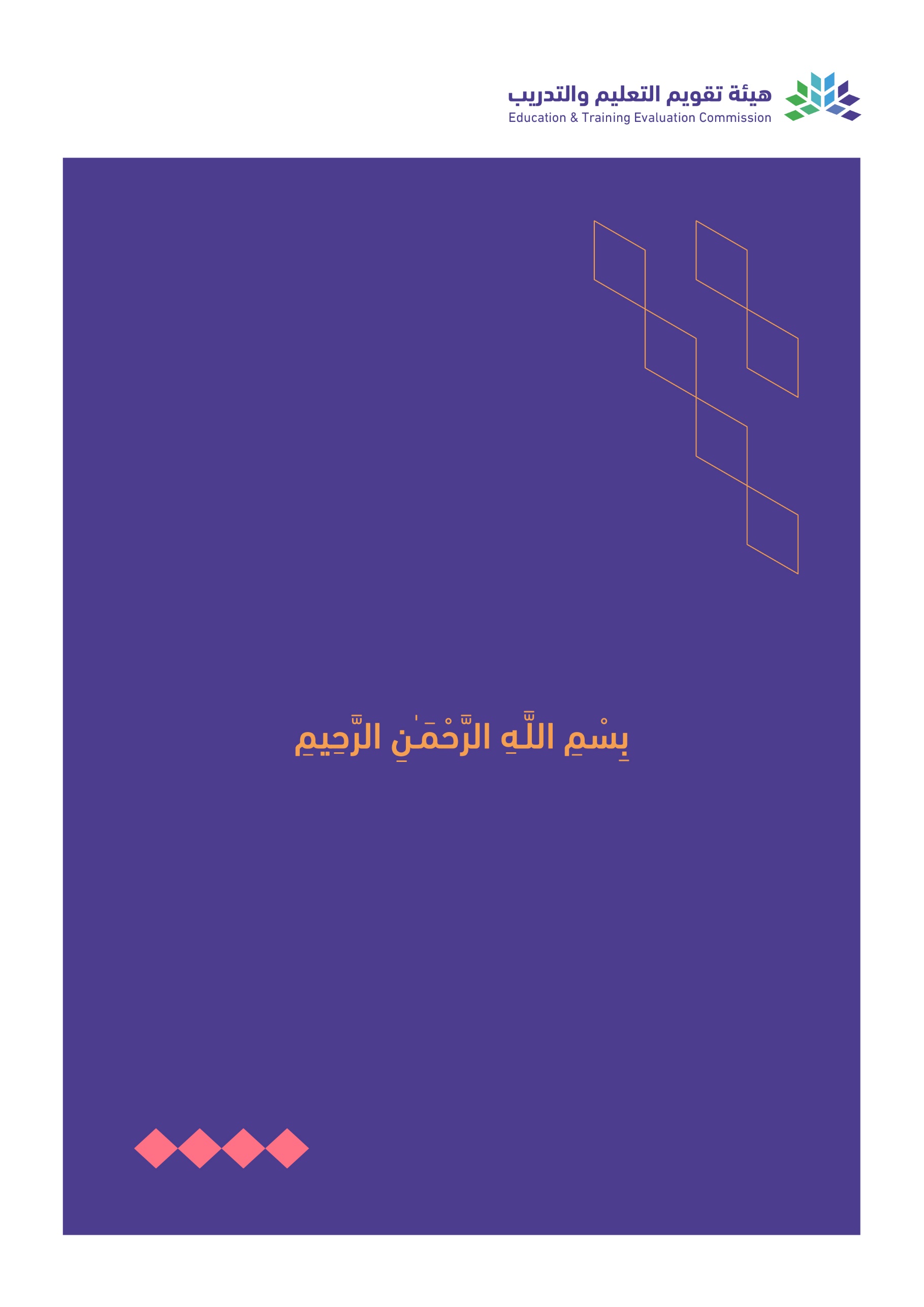 المحتويات:أ. إحصاءات البرنامجب. تقويم البرنامج1. تقويم وتحليل نواتج التعلم للبرنامج وفقًا لخطة قياس نواتج التعلم*.* يرفق تقرير لتقويم نواتج التعلم للبرنامج لكل فصل ولكل من شطري الذكور والإناث و كذلك لكل فرع من فروع البرنامج (إن وجدت).2. تقييم المقررات من الطلبة3. تقويم الطلبة لجودة البرنامج4. البحث العلمي والابتكار خلال عام التقرير5. الشراكة المجتمعية* يتضمن توقيت التنفيذ وعدد المشاركين والنتائج.** يتضمن التقويم العام لأداء البرنامج في هذه الأنشطة 6. تقويمات أخرى (إن وجدت) مثل: المراجعين المستقلين واللجنة الاستشارية للبرنامج (إن وجدت) والمستفيدين (مثل هيئة التدريس، الخريجين ، جهات التوظيف).* يرفق تقرير المراجع المستقل وتقارير استطلاعات الرأي ( إن وجدت).ج. مؤشرات الأداء الرئيسة للبرنامجمتضمنة مؤشرات الأداء الرئيسة المطلوبة من المركز الوطني للتقويم والاعتماد الأكاديمي. د. التحديات والصعوبات التي واجهت البرنامج (إن وجدت)ه. خطة تطوير البرنامجتذكر جوانب التحسين التي لم تكتمل من خطة العام الماضي (إن وجدت).يتم مناقشة التقرير سنويا في مجلس القسم و. اعتماد التقرير:اسم البرنامج:   اكتب هنارمز البرنامج في التصنيف السعودي:  اكتب هنامستوى المؤهل:  اكتب هناالقسم العلمي:  اكتب هناالكلية:  اكتب هناالمؤسسة:  اكتب هناسنة التقرير:  اكتب هناالمقر الرئيسي للبرنامج:  اكتب هناالفروع التي يقدم بها البرنامج (إن وجدت):……………………………………………..……………………………………………..……………………………………………..المحتوىالصفحةأ.  إحصاءات البرنامج3ب.  تقويم البرنامج31. تقويم وتحليل نواتج التعلم للبرنامج وفقاً لخطة قياس نواتج التعلم32. تقييم المقررات من الطلبة43. تقويم الطلبة لجودة البرنامج44. البحث العلمي والابتكار خلال عام التقرير45. الشراكة المجتمعية56. تقويمات أخرى (إن وجدت)5ج.  مؤشرات الأداء الرئيسة للبرنامج6د.  التحديات والصعوبات التي واجهت البرنامج (إن وجدت)6ه .  خطة تطوير البرنامج7و .  اعتماد تقرير البرنامج7البندالعدداجمالي عدد الطلاب في البرنامجعدد الطلبة الذين بدأوا البرنامج لسنة التقريرإجمالي عدد الطلبة الذين أتمّوا البرنامجنواتج التعلمطرق التقويم(مباشر – غير مباشر)مستوى الأداء المستهدفنتائج التقييمالمعرفة والفهمالمعرفة والفهمالمعرفة والفهمالمعرفة والفهمالمعرفة والفهمع..ع..ع..المهاراتالمهاراتالمهاراتالمهاراتالمهاراتم..م..م..القيم والاستقلالية والمسؤوليةالقيم والاستقلالية والمسؤوليةالقيم والاستقلالية والمسؤوليةالقيم والاستقلالية والمسؤوليةالقيم والاستقلالية والمسؤوليةق..ق..ق..جوانب القوة:الجوانب التي تحتاج إلى تحسين مع الأولويات :رمز المقرراسم المقررعدد الطلاب الذين قيموا المقررنسبة المشاركيننتيجة التقييمالتوصيات التطويريةتاريخ التقويم:عدد المشاركين:ملاحظات الطلبةتعليق البرنامججوانب القوة:الجوانب التي تحتاج الى تحسين:مقترحات التطوير:الأنشطة التي نفذت*العددالأبحاث العلمية المنشورةالمشاريع البحثية المؤتمرات التي أقامها البرنامجالندوات التي أقامها البرنامجحضور المؤتمراتحضور الندواتمناقشة أنشطة البحث العلمي والابتكار مناقشة أنشطة البحث العلمي والابتكار الأنشطة التي تم تنفيذهاوصف مختصر للنشاط*التعليق على أنشطة الشراكة المجتمعية **التعليق على أنشطة الشراكة المجتمعية **أسلوب التقويم:التاريخ:التاريخ:عدد المشاركين:ملاحظات  المقيمينملاحظات  المقيمينتعليق البرنامجتعليق البرنامججوانب القوة:جوانب القوة:الجوانب التي تحتاج الى تحسين:الجوانب التي تحتاج الى تحسين:مقترحات التطوير:مقترحات التطوير:ممؤشر الأداءمستوى الأداء المستهدفمستوى الأداء الفعليمستوى الأداء المرجعي الداخلي التحليلمستوى الأداء المستهدف الجديد123456التعليق العام على نتائج مؤشرات الأداء والمقارنة المرجعية:التعليق العام على نتائج مؤشرات الأداء والمقارنة المرجعية:التعليق العام على نتائج مؤشرات الأداء والمقارنة المرجعية:التعليق العام على نتائج مؤشرات الأداء والمقارنة المرجعية:التعليق العام على نتائج مؤشرات الأداء والمقارنة المرجعية:التعليق العام على نتائج مؤشرات الأداء والمقارنة المرجعية:التعليق العام على نتائج مؤشرات الأداء والمقارنة المرجعية:التعليمالتقويمالتوجيه والإرشادمصادر التعلمأعضاء هيئة التدريسالنشاط البحثيأخرىمأولويات التحسينالإجراءاتمسؤوليةالتنفيذمأولويات التحسينالإجراءاتمسؤوليةالتنفيذ123456جهة الاعتماد:رقم الجلسة:تاريخ الجلسة: